EXECUTIVE MEMBER EXPENSES CLAIM FORMExpenses will be reimbursed for attendance at SIS executive meetings or for meetings at which you are representing the Society. Please note that we can only reimburse reasonable expenses (2nd class rail travel) and ask you to book in advance whenever possible to minimize costs to the Society. Name:Address:E-mail: UK bank account number and sort code: Date of claim:Please indicate the purpose for which expenses are being claimed, and attach receipts or tickets, and return to the Treasurer at the above address.
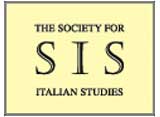 The Society for Italian StudiesRegistered Charity no. 313786The Honorary TreasurerDr Joanne LeeDepartment of Italian, , The University of WarwickCoventry CV4 7ALEmail: jo.lee@warwick.ac.ukDateDetails of Claim Expenses (£)Total   =£